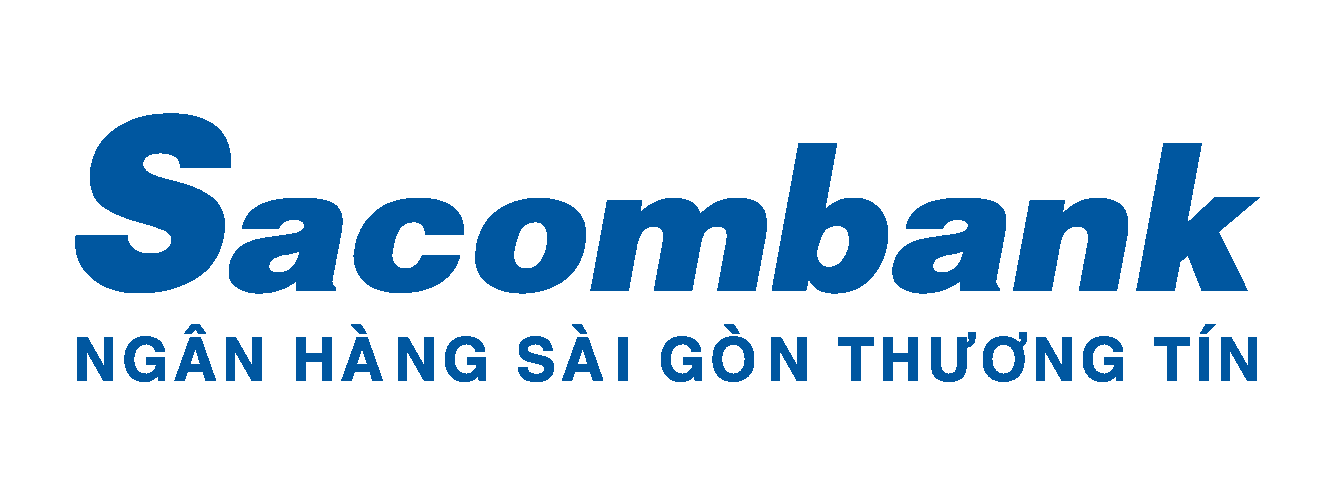 BẢN THÔNG TIN ỨNG VIÊNTHÔNG TIN CÁ NHÂN:	QUÁ TRÌNH HỌC TẬP & CÁC KHÓA ĐÀO TẠO (Từ PTTH):KỸ NĂNG:QUAN HỆ GIA ĐÌNH:THAM CHIẾU: (thông tin của 02 người ngoài gia đình bạn nhưng biết rõ về bạn)QUÁ TRÌNH CÔNG TÁC: (Bắt đầu từ công việc gần đây nhất)*Hãy kể vài điều đặc biệt về bạn và hãy cho chúng tôi biết lý do nào khiến bạn cho rằng mình sẽ phù hợp với vị trí ứng tuyển?…………………………………………………………………………………………………………………………………………………..…………………………………………………………………………………………………………………………………………………..…………………………………………………………………………………………………………………………………………………..…………………………………………………………………………………………………………………………………………………..*Hãy mô tả môi trường làm việc lý tưởng đối với bạn.…………………………………………………………………………………………………………………………………………………..…………………………………………………………………………………………………………………………………………………..…………………………………………………………………………………………………………………………………………………..THÔNG TIN KHÁC:Tôi cam đoan những thông tin trên là đầy đủ và đúng sự thật và chịu trách nhiệm về các thông tin trên. Chức danh dự tuyển: Chức danh khác:  Tỉnh, TP muốn làm việc (1):Tỉnh, TP muốn làm việc (2):Mức lương đề nghị: Ngày có thể tiếp nhận công việc:Họ tên:Họ tên:SĐT bàn:SĐT di động:Email:Facebook (nếu có):Ngày sinh:Nơi sinh:Giới tính: Nam       NữChiều cao:Cân nặng:Số CMND:Ngày cấp:                Nơi cấp:Tình trạng hôn nhân:               Độc thân                               Có gia đình                             Ly hôn                                                                                Tình trạng hôn nhân:               Độc thân                               Có gia đình                             Ly hôn                                                                                Tình trạng hôn nhân:               Độc thân                               Có gia đình                             Ly hôn                                                                                Tình trạng hôn nhân:               Độc thân                               Có gia đình                             Ly hôn                                                                                Địa chỉ thường trú:Địa chỉ thường trú:Địa chỉ thường trú:Địa chỉ thường trú:Địa chỉ liên lạc:Địa chỉ liên lạc:Địa chỉ liên lạc:Địa chỉ liên lạc:Thời gianbắt đầuThời giankết thúcTrường/Đơn vị đào tạoChuyên ngànhHệđào tạoLoại hìnhđào tạoXếploạiTrình độ ngoại ngữ:    Anh văn:                            	Hoa văn:                               Khác:                         Trình độ ngoại ngữ:    Anh văn:                            	Hoa văn:                               Khác:                         Trình độ vi tính : Kỹ năng khác:Họ tênQuan hệNăm sinhNghề nghiệpNơi ở (Tỉnh, TP)1.2.3.4.Quan hệHọ tênChức vụNơi làm việcEmailSố ĐTTên công tyChức danh/ vị tríThời gian công tácCấp trên trực tiếpCấp trên trực tiếp1. Từ ……../………Đến……./………Họ tên:Họ tên:1. Từ ……../………Đến……./………Chức danh:Chức danh:1. Từ ……../………Đến……./………Email:SĐT: Nhiệm vụ, trách nhiệm, thành tích đạt được:Nhiệm vụ, trách nhiệm, thành tích đạt được:Nhiệm vụ, trách nhiệm, thành tích đạt được:Mức lương:Mức lương:Nhiệm vụ, trách nhiệm, thành tích đạt được:Nhiệm vụ, trách nhiệm, thành tích đạt được:Nhiệm vụ, trách nhiệm, thành tích đạt được:Hiện còn làm:           Đã nghỉ:  Lý do nghỉ việc:Hiện còn làm:           Đã nghỉ:  Lý do nghỉ việc:2. Từ ……../………Đến……./……….Họ tên:Họ tên:2. Từ ……../………Đến……./……….Chức danh:Chức danh:2. Từ ……../………Đến……./……….Email:SĐT:Nhiệm vụ, trách nhiệm, thành tích đạt được:Nhiệm vụ, trách nhiệm, thành tích đạt được:Nhiệm vụ, trách nhiệm, thành tích đạt được:Mức lương:Mức lương:Nhiệm vụ, trách nhiệm, thành tích đạt được:Nhiệm vụ, trách nhiệm, thành tích đạt được:Nhiệm vụ, trách nhiệm, thành tích đạt được:Hiện còn làm:          Đã nghỉ:  Lý do nghỉ việc:Hiện còn làm:          Đã nghỉ:  Lý do nghỉ việc:1. Bạn có người quen làm tại Sacombank không? (Nếu có vui lòng ghi rõ họ tên - quan hệ - chức danh - nơi công tác)Không     Có 2. Bạn đã từng dự tuyển vào Sacombank chưa?  (Nếu có)  Vị trí :                                          Ngày         /     /